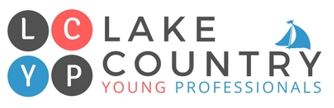 Scholarship ApplicationLake Country Young Professionals Mission: To establish representation of the Young Professionals within the Lake Country Region that will foster and strengthen community and workplace effectiveness and leadership abilities; enhance professional development and promote career growth and success through furthering education efforts. Application Instructions:Please complete the attached application form to apply for The Lake Country Young Professionals (LCYP) Scholarship and submit it by March 31st  by email to lcypscholarship@yahoo.com or by postal mail to LCYP, c/o South Hill Chamber of Commerce, 201 S Mecklenburg Ave., South Hill, VA 23970 Attention: Scholarship Committee.Late applications will not be accepted.All applicants meeting the application requirements will be required to attend an interview meeting with members of the LCYP scholarship committee as part of the application process.Requirements:Must be an active member of the LCYPMust have attended/plan on attending a school or completed/plan on completing a certification program within the last12 months or upcoming 12 months. Must complete the scholarship application including essay section and provide two personal or professional letters of recommendation.We look forward to receiving your applicationSincerely,The Lake Country Young Professionals Scholarship Committeewww.lcyponline.com or visit our facebook page: lakecountryyoungprofessionalsScholarship ApplicationPersonal Information:First Name:					Last Name:Address:City:					    State:				Zip:Phone (Home):                                             (Cell) Email:Current Employer and Length of Employment:	Civic Organizations Actively involved in:Degree/Certification the Scholarship money will be utilized for:School/Organization you are receiving degree/certification from: Estimated Completion Date: Please list all previous degrees/certifications you have completed Please include with your application and letters of recommendation, a typed, 500-word minimum essay on why you are pursuing this degree/certification, how it will help you in your career and how it can help you to give back to our community. If you have any questions please contact the LCYP Scholarship Committee at lcypscholarship@yahoo.com